MINUTESMeeting called to order by Ron Ziff, President, at 6:40 pm.Roll Call: Present: Ron Ziff, Jeff Hartsough, Sue Steinberg, Avo Babian, Sidonia Lax. Absent: Tom Capps2. SONC Executive Committee Minutes of Oct meeting: Ron Ziff moves to approve minutes. Jeff Hartsough 2nd the motion. 4-0-1. Motion passed. Yea: Ron Ziff, Jeff Hartsough, Sue Steinberg, Sidonia Lax. Abstain: Avo Babian3. Public comment on non-agenda items: N/A4. President’s Report: Michael Binkow is now Homeless Liaison.. 5A. By Laws update: The By-Laws should be on Jan Agenda and should be completed before March. DONE has an April 15th deadline. Sue has a draft ready. 5B. Agenda Template: A new agenda template was sent to Committees to be used.5C Arts Committee: There is $100K to be used for art in a public space by the Cultural Affairs Dept. A committee has been assembled.
5D. Outreach Committee update: None for Tree Event. Possible Shred-in event in the future. There will be a Food Drive and Pet Supply Drive at the Dec 11th Board meeting. This month the newsletter went out to 16,331 people.
5E. Retreat: Tentative for Jan 20th. CD4 office will move Dec 15th, to 14930 Ventura Blvd.  Regarding Traffic, Ron has reached out to Elon Musk, CEO of Tesla, regarding a Hyperloop Terminal in Sherman Oaks. Ron recommended the Traffic committee follow up on the “28 by 28” project, which is a Metro plan to accelerate some Metro projects to finish by the 2028 Olympics.6. Committee Reports & Discussion: Sidonia wants to raise awareness about the Homeless Donation Drive. Green and Beautification has a motion on the next board meeting agenda to vote on SONC supporting a BID creation.    7. Treasurer’s Report/Finance Committee –N/A8.   Agenda for Dec 11 Board meeting: Next meeting will be Dec 11th8. Announcements from the Executive Committee on items within SONC’s Jurisdiction: N/A9.   Meeting Adjourned at 8:00Respectfully submitted, Avo BabianSecretaryOfficers:Ron Ziff, President Bus-6 Jeff Hartsough, 1st Vice Pres.CI-2 Sue Steinberg, 2nd Vice Pres Bus.4Tom Capps, Treasurer, Res. 2  Avo Babian, Secretary, Bus. 5 Board Members:Garett Ross, Res. 1Levon Baronian, Bus-1Kristin Sales,  CI-1Howard Katchen, Res. 3Raphael Morozov, Bus.3Richard Marciniak, CI-3 Lisa Petrus, Res. 4Sidonia Lax, CI-4Vacant, Res-5Sherry Revord, CI-5Jill Banks Barad, Res. 6Melissa Menard, CI-6Michael Binkow, Res. 7Neal Roden, Bus-7Jeffrey Kalban, CI-7 OAKS NEIGHBORHOOD COUNCIL Oaks, CA 91413(818) 503-2399www.shermanoaksnc.orgOR CONTACTDepartment of Neighborhood Empowerment linked through our website under "Resources"Officers:Ron Ziff, President Bus-6 Jeff Hartsough, 1st Vice Pres.CI-2 Sue Steinberg, 2nd Vice Pres Bus.4Tom Capps, Treasurer, Res. 2  Avo Babian, Secretary, Bus. 5 Board Members:Garett Ross, Res. 1Levon Baronian, Bus-1Kristin Sales,  CI-1Howard Katchen, Res. 3Raphael Morozov, Bus.3Richard Marciniak, CI-3 Lisa Petrus, Res. 4Sidonia Lax, CI-4Vacant, Res-5Sherry Revord, CI-5Jill Banks Barad, Res. 6Melissa Menard, CI-6Michael Binkow, Res. 7Neal Roden, Bus-7Jeffrey Kalban, CI-7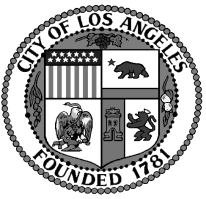  Oaks Neighborhood CouncilExecutive CommitteeMeeting December 5 , 20176:30PMCouncil District Office upstairs OAKS NEIGHBORHOOD COUNCIL Oaks, CA 91413(818) 503-2399www.shermanoaksnc.orgOR CONTACTDepartment of Neighborhood Empowerment linked through our website under "Resources"